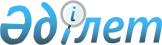 2016 жылы Солтүстік Қазақстан облысы Шал ақын ауданында қоғамдық жұмыстарды ұйымдастыру туралыСолтүстік Қазақстан облысы Шал ақын аудандық әкімдігінің 2016 жылғы 5 қаңтардағы № 2 қаулысы. Солтүстік Қазақстан облысының Әділет департаментінде 2016 жылғы 17 ақпанда N 3623 болып тіркелді      Қазақстан Республикасының 2015 жылғы 23 қарашадағы Еңбек кодексіне, "Халықты жұмыспен қамту туралы" Қазақстан Республикасының 2001 жылғы 23 қаңтардағы Заңының 7-бабының 5)-тармақшасына, "Халықты жұмыспен қамту туралы" Қазақстан Республикасының 2001 жылғы 23 қаңтардағы Заңын іске асыру жөніндегі шаралар туралы" Қазақстан Республикасы Үкіметінің 2001 жылғы 19 маусымдағы № 836 қаулысына сәйкес, қоғамдық жұмыстарға жұмыссыз азаматтарды бөлуді тәртіпке салу мақсатында, Солтүстік Қазақстан облысы Шал ақын ауданының әкімдігі ҚАУЛЫ ЕТЕДІ:

      1. 2016 жылғы Шал ақын ауданында қоғамдық жұмыстар ұйымдастырылсын.

      2. 2016 жылға арналған қаржыландыру көздері және қоса берілген қоғамдық жұмыс көлемдері, түрлері, ұйымдар Тізбесі (бұдан әрі мәтін бойынша-Тізбе) бекітілсін.

      3. "Солтүстік Қазақстан облысы Шал ақын ауданының жұмыспен қамту орталығы" мемлекеттік мекемесі бекітілген Тізбеге сәйкес қоғамдық жұмыстарға жұмыссыз азаматтарды жіберуді жүзеге асырсын.

      4. Қоғамдық жұмыстарға сұраныс пен ұсыныс анықталсын:

      жұмыс орындар қажеттілігіне өтінім бергендер санында - 167 адамдар;

      жұмыс орындар қажеттілігі бекітілгендер санында – 167 адамдар. 

      5. Қоғамдық қызметкерлердің жалақысы "2016-2018 жылдарға арналған республикалық бюджет туралы" Қазақстан Республикасының 2015 жылғы 30 қарашасындағы Заңына сәйкес, ең төменгі жалақы көлемінде орнатылсын. Қоғамдық жұмыстардың ұйымдастырылуын қаржыландыру жергілікті бюджет қаражатынан жүзеге асырылады.

      6. Қоғамдық жұмыстардың шарттары екі демалыс күнмен (сенбі, жексенбі) ұзақтығы 5 күн жұмыс аптасы, сегіз сағаттық жұмыс күн, түскі үзіліс 1 сағат. Жұмыс беруші мен қызметкер арасында жасалатын еңбек шарттарына сүйене отырып, еңбек шартымен қарастырылған, жұмыс уақытының икемді нысаны қолданылады. Жылдың суық мезгілінде ашық ауада немесе жабық жылытылмайтын бөлмелерде жұмыс істейтін, сонымен қатар тиеу түсіру жұмыстарында жұмыс істейтін қызметкерлерге жұмыс уақытына кіретін демалу және жылыну үшін арнайы үзіліс беріледі. Жұмыс беруші жұмысшылардың демалуы және жылынуы үшін бөлмені жабдықтауды қамтамасыз етуге міндетті.

      7. Осы қаулының орындалуын бақылау Солтүстік Қазақстан облысы Шал ақын ауданы әкімінің жетекшілік ететін орынбасарына жүктелсін.

      8. Осы қаулы алғашқы ресми жарияланған күнінен кейін қолданысқа енгізіледі және 2016 жылдың 1 қаңтардан бастап туындаған қатынастарға таратылады.

 2016 жылға арналған қаржыландыру көздері және қоғамдық жұмыстар көлемдері, түрлері, ұйымдар тізбесі
					© 2012. Қазақстан Республикасы Әділет министрлігінің «Қазақстан Республикасының Заңнама және құқықтық ақпарат институты» ШЖҚ РМК
				
      Солтүстік Қазақстан облысы
Шал ақын ауданының әкімі

Е.Сағдиев

      "КЕЛІСІЛДІ"
"Қазақстан Республикасы
Әділет министрлігі
Солтүстік Қазақстан облысының
Әділет Департаменті
Шал ақын ауданының
Әділет басқармасы"
республикалық мемлекеттік
мекемесінің басшысы
2016 жыл 5 қаңтар

Е.Сәрсенбаева
Солтүстік Қазақстан облысы Шал ақын ауданы әкімдігінің 2016 жылғы 5 қаңтардағы № 2 қаулысына қосымша№

р/с

Мекемдердің атауы

Төленетін қоғамдық жұмыстар түрлері

Төленетін қоғамдық жұмыстар түрлері

Жұмыс көлемдері

Адамдар саны

Қоғамдық жұмыстардың ұзақтығы (айлар)

Қаржыландыру көзі

1

"Сергеевка қаласы әкімінің аппараты" мемлекеттік мекемесі

1. Қалалардың, елді мекендердің аумақтарын жинауға тұрмыстық-коммуналдық шаруашылығы ұйымдарына көмек көрсету.

1. Қалалардың, елді мекендердің аумақтарын жинауға тұрмыстық-коммуналдық шаруашылығы ұйымдарына көмек көрсету.

Ескерткіш маңын, орталық алаңды қоқыстан жинау – 3700 шаршы метр, көшелерді қоқыстардан жинау -20000 шаршы метр, қалаға кіре беріс – 40000 шаршы метр, 4 дана ескерткіштерді жарым-жарты ақтау, сырлау, сылау, кішкене қоршауларды жөндеу – 150 метр, ағаштарды ақтау- 1200 дана, діңгектерді ақтау – 1000 дана, қала көшесі жол бойын шауып тастау-20000 шаршы метр, ағаштарды ақтау - 1200 дана.

88

12

Аудандық бюджет 

1

"Сергеевка қаласы әкімінің аппараты" мемлекеттік мекемесі

2. Мелиоративтік жұмыстар, сондай-ақ көктемгі-күзгі су тасқындарына байланысты жұмыстарды жүргізу.

2. Мелиоративтік жұмыстар, сондай-ақ көктемгі-күзгі су тасқындарына байланысты жұмыстарды жүргізу.

Су ағатын құбырларды, көшедегі траншеяларды қардан тазалау-700 метр, топырақты қаптармен дайындау-2000 дана.

88

12

Аудандық бюджет 

1

"Сергеевка қаласы әкімінің аппараты" мемлекеттік мекемесі

3. Аймақтарды экологиялық сауықтыруы (өсімдік ету және көркейту, ағаш отырғызу, гүлдіктердің ара-арасын қашықтату, орман шаруашылығын, демалыс аумақтарын және туризмды сақтау және жетілдіру, қаңғырма жануарларды аулау.

3. Аймақтарды экологиялық сауықтыруы (өсімдік ету және көркейту, ағаш отырғызу, гүлдіктердің ара-арасын қашықтату, орман шаруашылығын, демалыс аумақтарын және туризмды сақтау және жетілдіру, қаңғырма жануарларды аулау.

Гүлшаттар дайындау, гүлдер отырғызу, суару, арам шөбін жұлу – 500 шаршы метр, қаңғырма иттерді мүмкіндігінше аулау.

88

12

Аудандық бюджет 

1

"Сергеевка қаласы әкімінің аппараты" мемлекеттік мекемесі

4. Спорттық іс-шараларға мерейтой салтанаттар және мемлекеттік мерекелеріне арналған іс-шараларды дайындауға қатысу, соның ішінде мұз қалашықтарын құрылысында қосалқы жұмыстарды орындау.

4. Спорттық іс-шараларға мерейтой салтанаттар және мемлекеттік мерекелеріне арналған іс-шараларды дайындауға қатысу, соның ішінде мұз қалашықтарын құрылысында қосалқы жұмыстарды орындау.

Киіз ауаді орнату, орталық алаңды қоқыстан және қардан тазалау – 300 шаршы метр, спорттық іс-шаралар, мерейтой салтанаттар және мемлекеттік мерекелеріне арналған іс-шараларды даярлауға көмек көрсету. 

Мүсіндер үшін қарды жәшіктерге құю және дайындау – 10 дана.

88

12

Аудандық бюджет 

1

"Сергеевка қаласы әкімінің аппараты" мемлекеттік мекемесі

5. Республикалық және аймақтық қоғамдық науқандарды жүргізуге қатысу (сауалнама жүргізу, халық санағы, халықты жұмыспен қамту және әлеуметтік қорғау мәселелері жөніндегі статистикалық тексеріс).

5. Республикалық және аймақтық қоғамдық науқандарды жүргізуге қатысу (сауалнама жүргізу, халық санағы, халықты жұмыспен қамту және әлеуметтік қорғау мәселелері жөніндегі статистикалық тексеріс).

2300- ауаның басын аралау. 

88

12

Аудандық бюджет 

1

"Сергеевка қаласы әкімінің аппараты" мемлекеттік мекемесі

6. Халықтың аз қамтамасыз етілген және жалғызбасты қарттар, жаңадан қоныс аударған оралмандар, сондай-ақ қала мен аудандардың әлеуметтік-тұрмыстық мәдениет объектілері үшін отын дайындауға, көмірді жеткізуге және түсіруге көмек көрсету.

6. Халықтың аз қамтамасыз етілген және жалғызбасты қарттар, жаңадан қоныс аударған оралмандар, сондай-ақ қала мен аудандардың әлеуметтік-тұрмыстық мәдениет объектілері үшін отын дайындауға, көмірді жеткізуге және түсіруге көмек көрсету.

Дайындау, жару, тасу, жинау – 40 текше метр отын, көмір жинау – 10 тонна.

88

12

Аудандық бюджет 

7. Саябақтарды, гүл бағдары, зираттарды, қоқыс тастайтын жерлерді абаттандыру, соның ішінде қоқыс жинауды ұйымдастыру. 

 

Зират аумағын қоқыстан жинау – 2000 шаршы метр, парктерді көркейту - 2000 шаршы метр, көшедегі қоқыстарды жинау - 20000 шаршы метр.

Зират аумағын қоқыстан жинау – 2000 шаршы метр, парктерді көркейту - 2000 шаршы метр, көшедегі қоқыстарды жинау - 20000 шаршы метр.

12

Аудандық бюджет 

Аудандық бюджет 

8. Қала әкімшілігінің ғимаратын жөндеуге көмек көрсету. 

 

Кабинеттерін ағарту, сырлау – 1900 шаршы метр

Кабинеттерін ағарту, сырлау – 1900 шаршы метр

12

Аудандық бюджет 

Аудандық бюджет 

2

"Солтүстік Қазақстан обылысы сот актілерін орындау департаментінің Шал ақын аудандық территориялық бөлім" филиалы 

1.Ағымдағы және мұрағаттық құжаттармен жұмысқа өндіріс тігуге, хаттамаларды әкелуге көмектесу.

900 дана хаттама.

900 дана хаттама.

2

12

Аудандық бюджет 

Аудандық бюджет 

3

"Шал ақын ауданының жұмыспен қамту және әлеуметтік бағдарламалар бөлімі" мемлекеттік мекемесі

1.Іс жүргізу жұмысына көмек көрсету.

900 құжатты іс.

900 құжатты іс.

2

12

Аудандық бюджет 

Аудандық бюджет 

4

"Қазақстан Республикасы Әділет министрлігі

Солтүстік Қазақстан облысының 

Әділет Департаменті Шал ақын ауданының Әділет басқармасы" республикалық мемлекеттік мекемесі 

1.Ағымдағы және мұрағаттық құжаттармен жұмысқа өндіріс тігуге, хаттамаларды әкелуге көмектесу.

1000 дана хаттама.

1000 дана хаттама.

2

12

Аудандық бюджет 

Аудандық бюджет 

5

"Аютас ауылдық округі әкімінің аппараты" мемлекеттік мекемесі 

1. Аймақтарды экологиялық сауықтыруы (өсімдік ету және көркейту, ағаш отырғызу, гүлдіктердің ара-арасын қашықтату, орман шаруашылығын, демалыс аумақтарын және туризмды сақтау және жетілдіру, қаңғырма жануарларды аулау.

Гүлшаттар дайындау, гүл отырғызу, суару, арам шөбін жұлу – 120 шаршы метр. Қаңғырма иттерді мүмкіндігінше аулау.

Гүлшаттар дайындау, гүл отырғызу, суару, арам шөбін жұлу – 120 шаршы метр. Қаңғырма иттерді мүмкіндігінше аулау.

8

12

Аудандық бюджет 

Аудандық бюджет 

5

"Аютас ауылдық округі әкімінің аппараты" мемлекеттік мекемесі 

2. Спорттық іс-шараларға мерейтой салтанаттар және мемлекеттік мерекелеріне арналған іс-шараларды дайындауға қатысу, соның ішінде мұз қалашықтарын құрылысында қосалқы жұмыстарды орындау.

Спорттық іс-шаралар, мерейтой салтанаттар және мемлекеттік мерекелеріне арналған іс-шараларды даярлауға көмек көрсету. Мүсіндер үшін қарды жәшіктерге құю және дайындау – 4 дана.

Спорттық іс-шаралар, мерейтой салтанаттар және мемлекеттік мерекелеріне арналған іс-шараларды даярлауға көмек көрсету. Мүсіндер үшін қарды жәшіктерге құю және дайындау – 4 дана.

8

12

Аудандық бюджет 

Аудандық бюджет 

5

"Аютас ауылдық округі әкімінің аппараты" мемлекеттік мекемесі 

3. Республикалық және аймақтық қоғамдық науқандарды жүргізуге қатысу (сауалнама жүргізу, халық санағы, халықты жұмыспен қамту және әлеуметтік қорғау мәселелері жөніндегі статистикалық тексеріс).

700- ауаның басын аралау.

700- ауаның басын аралау.

8

12

Аудандық бюджет 

Аудандық бюджет 

5

"Аютас ауылдық округі әкімінің аппараты" мемлекеттік мекемесі 

4. Халықтың аз қамтамасыз етілген және жалғызбасты қарттар, жаңадан қоныс аударған оралмандар, сондай-ақ қала мен аудандардың әлеуметтік-тұрмыстық мәдениет объектілері үшін отын дайындауға, көмірді жеткізуге және түсіруге көмек көрсету.

Дайындау, жару, тасу, жинау – 20 текше метр отын, көмір жинау – 5 тонна.

Дайындау, жару, тасу, жинау – 20 текше метр отын, көмір жинау – 5 тонна.

8

12

Аудандық бюджет 

Аудандық бюджет 

5

"Аютас ауылдық округі әкімінің аппараты" мемлекеттік мекемесі 

5. Ауылдық округ әкімшілігінің ғимаратын жөндеуге көмек көрсету.

Кабинеттерін ағарту, сырлау – 1700 шаршы метр.

Кабинеттерін ағарту, сырлау – 1700 шаршы метр.

8

12

Аудандық бюджет 

Аудандық бюджет 

5

"Аютас ауылдық округі әкімінің аппараты" мемлекеттік мекемесі 

6. Саябақтарды, гүл бағдары, зираттарды, қоқыс тастайтын жерлерді, абаттандыру соның ішінде қоқыс жинауды ұйымдастыру.

Зират аумағын қоқыстан жинау – 700 шаршы метр.

Көшедегі қоқыстарды жинау - 900 шаршы метр.

Зират аумағын қоқыстан жинау – 700 шаршы метр.

Көшедегі қоқыстарды жинау - 900 шаршы метр.

8

12

Аудандық бюджет 

Аудандық бюджет 

6

"Афанасьев ауылдық округі әкімінің аппараты" мемлекеттік мекемесі

1. Аймақтарды экологиялық сауықтыруы (өсімдік ету және көркейту, ағаш отырғызу, гүлдіктердің ара-арасын қашықтату, орман шаруашылығын, демалыс аумақтарын және туризмды сақтау және жетілдіру, қаңғырма жануарларды аулау.

Гүлшаттар дайындау, гүл отырғызу, суару, арам шөбін жұлу – 120 шаршы метр, қаңғырма иттерді мүмкіндігінше аулау.

Гүлшаттар дайындау, гүл отырғызу, суару, арам шөбін жұлу – 120 шаршы метр, қаңғырма иттерді мүмкіндігінше аулау.

8

12

Аудандық бюджет 

Аудандық бюджет 

6

"Афанасьев ауылдық округі әкімінің аппараты" мемлекеттік мекемесі

2. Спорттық іс-шараларға мерейтой салтанаттар және мемлекеттік мерекелеріне арналған іс-шараларды дайындауға қатысу, соның ішінде мұз қалашықтарын құрылысында қосалқы жұмыстарды орындау..

Спорттық іс-шаралар, мерейтой салтанаттар және мемлекеттік мерекелеріне арналған іс-шараларды даярлауға көмек көрсету. Мүсіндер үшін қарды жәшіктерге құю және дайындау – 4 дана.

Спорттық іс-шаралар, мерейтой салтанаттар және мемлекеттік мерекелеріне арналған іс-шараларды даярлауға көмек көрсету. Мүсіндер үшін қарды жәшіктерге құю және дайындау – 4 дана.

8

12

Аудандық бюджет 

Аудандық бюджет 

6

"Афанасьев ауылдық округі әкімінің аппараты" мемлекеттік мекемесі

3. Республикалық және аймақтық қоғамдық науқандарды жүргізуге қатысу (сауалнама жүргізу, халық санағы, халықты жұмыспен қамту және әлеуметтік қорғау мәселелері жөніндегі статистикалық тексеріс).

350- ауаның басын аралау

350- ауаның басын аралау

8

12

Аудандық бюджет 

Аудандық бюджет 

6

"Афанасьев ауылдық округі әкімінің аппараты" мемлекеттік мекемесі

4. Халықтың аз қамтамасыз етілген және жалғызбасты қарттар, жаңадан қоныс аударған оралмандар, сондай-ақ қала мен аудандардың әлеуметтік-тұрмыстық мәдениет объектілері үшін отын дайындауға, көмірді жеткізуге және түсіруге көмек көрсету.

Дайындау, жару, тасу, жинау – 25 текше метр отын, көмір жинау – 5 тонна.

Дайындау, жару, тасу, жинау – 25 текше метр отын, көмір жинау – 5 тонна.

8

12

Аудандық бюджет 

Аудандық бюджет 

6

"Афанасьев ауылдық округі әкімінің аппараты" мемлекеттік мекемесі

5. Ауылдық округ әкімшілігінің ғимаратын жөндеуге көмек көрсету.

Кабинеттерін ағарту, сырлау – 1700 шаршы метр.

Кабинеттерін ағарту, сырлау – 1700 шаршы метр.

8

12

Аудандық бюджет 

Аудандық бюджет 

6

"Афанасьев ауылдық округі әкімінің аппараты" мемлекеттік мекемесі

6. Саябақтарды, гүл бағдары, зираттарды, қоқыс тастайтын жерлерді көгалдандыру, соның ішінде қоқыс жинауды ұйымдастыру.

Зират аумағын қоқыстан жинау – 700 шаршы метр.

Көшедегі қоқыстарды жинау - 1000 шаршы метр.

Зират аумағын қоқыстан жинау – 700 шаршы метр.

Көшедегі қоқыстарды жинау - 1000 шаршы метр.

8

12

Аудандық бюджет 

Аудандық бюджет 

7

"Городецк ауылдық округі әкімінің аппараты" мемлекеттік мекемесі

1. Аймақтарды экологиялық сауықтыруы (өсімдік ету және көркейту, ағаш отырғызу, гүлдіктердің ара-арасын қашықтату, орман шаруашылығын, демалыс аумақтарын және туризмды сақтау және жетілдіру, қаңғырма жануарларды аулау.

Гүлшаттар дайындау, гүл отырғызу, суару, арам шөбін жұлу – 150 шаршы метр. Қаңғырма иттерді мүмкіндігінше аулау.

Гүлшаттар дайындау, гүл отырғызу, суару, арам шөбін жұлу – 150 шаршы метр. Қаңғырма иттерді мүмкіндігінше аулау.

8

12

Аудандық бюджет 

Аудандық бюджет 

7

"Городецк ауылдық округі әкімінің аппараты" мемлекеттік мекемесі

2. Спорттық іс-шараларға мерейтой салтанаттар және мемлекеттік мерекелеріне арналған іс-шараларды дайындауға қатысу, соның ішінде мұз қалашықтарын құрылысында қосалқы жұмыстарды орындау.

Спорттық іс-шаралар, мерейтой салтанаттар және мемлекеттік мерекелеріне арналған іс-шараларды даярлауға көмек көрсету. Мүсіндер үшін қарды жәшіктерге құю және дайындау – 4 дана

Спорттық іс-шаралар, мерейтой салтанаттар және мемлекеттік мерекелеріне арналған іс-шараларды даярлауға көмек көрсету. Мүсіндер үшін қарды жәшіктерге құю және дайындау – 4 дана

8

12

Аудандық бюджет 

Аудандық бюджет 

7

"Городецк ауылдық округі әкімінің аппараты" мемлекеттік мекемесі

3. Республикалық және аймақтық қоғамдық науқандарды жүргізуге қатысу (сауалнама жүргізу, халық санағы, халықты жұмыспен қамту және әлеуметтік қорғау мәселелері жөніндегі статистикалық тексеріс).

290- ауаның басын аралау.

290- ауаның басын аралау.

8

12

Аудандық бюджет 

Аудандық бюджет 

7

"Городецк ауылдық округі әкімінің аппараты" мемлекеттік мекемесі

4. Халықтың аз қамтамасыз етілген және жалғызбасты қарттар, жаңадан қоныс аударған оралмандар, сондай-ақ қала мен аудандардың әлеуметтік-тұрмыстық мәдениет объектілері үшін отын дайындауға, көмірді жеткізуге және түсіруге көмек көрсету.

Дайындау, жару, тасу, жинау – 25 текше метр отын, көмір жинау – 5 тонна.

Дайындау, жару, тасу, жинау – 25 текше метр отын, көмір жинау – 5 тонна.

8

12

Аудандық бюджет 

Аудандық бюджет 

7

"Городецк ауылдық округі әкімінің аппараты" мемлекеттік мекемесі

5. Ауылдық округ әкімшілігінің ғимаратын жөндеуге көмек көрсету.

Кабинеттерін ағарту, сырлау – 1700 шаршы метр.

Кабинеттерін ағарту, сырлау – 1700 шаршы метр.

8

12

Аудандық бюджет 

Аудандық бюджет 

7

"Городецк ауылдық округі әкімінің аппараты" мемлекеттік мекемесі

6. Саябақтарды, гүл бағдары, зираттарды, қоқыс тастайтын жерлерді көгалдандыру, соның ішінде қоқыс жинауды ұйымдастыру.

Зират аумағын қоқыстан жинау – 700 шаршы метр.

Көшедегі қоқыстарды жинау - 900 шаршы метр.

Зират аумағын қоқыстан жинау – 700 шаршы метр.

Көшедегі қоқыстарды жинау - 900 шаршы метр.

8

12

Аудандық бюджет 

Аудандық бюджет 

8

"Жаңажол ауылдық округі әкімінің аппараты" мемлекеттік мекемесі

1. Аймақтарды экологиялық сауықтыруы (өсімдік ету және көркейту, ағаш отырғызу, гүлдіктердің ара-арасын қашықтату, орман шаруашылығын, демалыс аумақтарын және туризмды сақтау және жетілдіру, қаңғырма жануарларды аулау.

Гүлшаттар дайындау, гүл отырғызу, суару, арам шөбін жұлу – 120 шаршы метр. Қаңғырма иттерді мүмкіндігінше аулау.

Гүлшаттар дайындау, гүл отырғызу, суару, арам шөбін жұлу – 120 шаршы метр. Қаңғырма иттерді мүмкіндігінше аулау.

8

12

Аудандық бюджет 

Аудандық бюджет 

8

"Жаңажол ауылдық округі әкімінің аппараты" мемлекеттік мекемесі

2. Спорттық іс-шараларға мерейтой салтанаттар және мемлекеттік мерекелеріне арналған іс-шараларды дайындауға қатысу, соның ішінде мұз қалашықтарын құрылысында қосалқы жұмыстарды орындау.

Спорттық іс-шаралар, мерейтой салтанаттар және мемлекеттік мерекелеріне арналған іс-шараларды даярлауға көмек көрсету. Мүсіндер үшін қарды жәшіктерге құю және дайындау – 4 дана.

Спорттық іс-шаралар, мерейтой салтанаттар және мемлекеттік мерекелеріне арналған іс-шараларды даярлауға көмек көрсету. Мүсіндер үшін қарды жәшіктерге құю және дайындау – 4 дана.

8

12

Аудандық бюджет 

Аудандық бюджет 

8

"Жаңажол ауылдық округі әкімінің аппараты" мемлекеттік мекемесі

3. Республикалық және аймақтық қоғамдық науқандарды жүргізуге қатысу (сауалнама жүргізу, халық санағы, халықты жұмыспен қамту және әлеуметтік қорғау мәселелері жөніндегі статистикалық тексеріс).

230- ауаның басын аралау.

230- ауаның басын аралау.

8

12

Аудандық бюджет 

Аудандық бюджет 

8

"Жаңажол ауылдық округі әкімінің аппараты" мемлекеттік мекемесі

4. Халықтың аз қамтамасыз етілген және жалғызбасты қарттар, жаңадан қоныс аударған оралмандар, сондай-ақ қала мен аудандардың әлеуметтік-тұрмыстық мәдениет объектілері үшін отын дайындауға, көмірді жеткізуге және түсіруге көмек көрсету.

Дайындау, жару, тасу, жинау – 25 текше метр отын, көмір жинау – 5 тонна.

Дайындау, жару, тасу, жинау – 25 текше метр отын, көмір жинау – 5 тонна.

8

12

Аудандық бюджет 

Аудандық бюджет 

8

"Жаңажол ауылдық округі әкімінің аппараты" мемлекеттік мекемесі

5. Ауылдық округ әкімшілігінің ғимаратын жөндеуге көмек көрсету.

Кабинеттерін ағарту, сырлау – 1700 шаршы метр.

Кабинеттерін ағарту, сырлау – 1700 шаршы метр.

8

12

Аудандық бюджет 

Аудандық бюджет 

8

"Жаңажол ауылдық округі әкімінің аппараты" мемлекеттік мекемесі

6. Саябақтарды, гүл бағдары, зираттарды, қоқыс тастайтын жерлерді көгалдандыру, соның ішінде қоқыс жинауды ұйымдастыру.

Зират аумағын қоқыстан жинау – 700 шаршы метр.

Көшедегі қоқыстарды жинау - 700 шаршы метр.

Зират аумағын қоқыстан жинау – 700 шаршы метр.

Көшедегі қоқыстарды жинау - 700 шаршы метр.

8

12

Аудандық бюджет 

Аудандық бюджет 

9

"Кривощеков ауылдық округі әкімінің аппараты" мемлекеттік мекемесі

1. Аймақтарды экологиялық сауықтыруы (өсімдік ету және көркейту, ағаш отырғызу, гүлдіктердің ара-арасын қашықтату, орман шаруашылығын, демалыс аумақтарын және туризмды сақтау және жетілдіру, қаңғырма жануарларды аулау.

Гүлшаттар дайындау, гүл отырғызу, суару, арам шөбін жұлу – 170 шаршы метр. Қаңғырма иттерді мүмкіндігінше аулау.

Гүлшаттар дайындау, гүл отырғызу, суару, арам шөбін жұлу – 170 шаршы метр. Қаңғырма иттерді мүмкіндігінше аулау.

8

12

Аудандық бюджет 

Аудандық бюджет 

9

"Кривощеков ауылдық округі әкімінің аппараты" мемлекеттік мекемесі

2. Спорттық іс-шараларға мерейтой салтанаттар және мемлекеттік мерекелеріне арналған іс-шараларды дайындауға қатысу, соның ішінде мұз қалашықтарын құрылысында қосалқы жұмыстарды орындау.

Спорттық іс-шаралар, мерейтой салтанаттар және мемлекеттік мерекелеріне арналған іс-шараларды даярлауға көмек көрсету. Мүсіндер үшін қарды жәшіктерге құю және дайындау – 4 дана.

Спорттық іс-шаралар, мерейтой салтанаттар және мемлекеттік мерекелеріне арналған іс-шараларды даярлауға көмек көрсету. Мүсіндер үшін қарды жәшіктерге құю және дайындау – 4 дана.

8

12

Аудандық бюджет 

Аудандық бюджет 

9

"Кривощеков ауылдық округі әкімінің аппараты" мемлекеттік мекемесі

3. Республикалық және аймақтық қоғамдық науқандарды жүргізуге қатысу (сауалнама жүргізу, халық санағы, халықты жұмыспен қамту және әлеуметтік қорғау мәселелері жөніндегі статистикалық тексеріс).

500- ауаның басын аралау.

500- ауаның басын аралау.

8

12

Аудандық бюджет 

Аудандық бюджет 

9

"Кривощеков ауылдық округі әкімінің аппараты" мемлекеттік мекемесі

4. Халықтың аз қамтамасыз етілген және жалғызбасты қарттар, жаңадан қоныс аударған оралмандар, сондай-ақ қала мен аудандардың әлеуметтік-тұрмыстық мәдениет объектілері үшін отын дайындауға, көмірді жеткізуге және түсіруге көмек көрсету.

Дайындау, кесу, жару, тасу, жинау – 25 текше метр отын, көмір жинау – 5 тонна.

Дайындау, кесу, жару, тасу, жинау – 25 текше метр отын, көмір жинау – 5 тонна.

8

12

Аудандық бюджет 

Аудандық бюджет 

9

"Кривощеков ауылдық округі әкімінің аппараты" мемлекеттік мекемесі

5. Ауылдық округ әкімшілігінің ғимаратын жөндеуге көмек көрсету.

Кабинеттерін ағарту, сырлау – 1500 шаршы метр.

Кабинеттерін ағарту, сырлау – 1500 шаршы метр.

8

12

Аудандық бюджет 

Аудандық бюджет 

9

"Кривощеков ауылдық округі әкімінің аппараты" мемлекеттік мекемесі

6. Саябақтарды, гүл бағдары, зираттарды, қоқыс тастайтын жерлерді көгалдандыру, соның ішінде қоқыс жинауды ұйымдастыру.

Зират аумағын қоқыстан жинау – 700 шаршы метр.

Көшедегі қоқыстарды жинау - 900 шаршы метр.

Зират аумағын қоқыстан жинау – 700 шаршы метр.

Көшедегі қоқыстарды жинау - 900 шаршы метр.

8

12

Аудандық бюджет 

Аудандық бюджет 

10

"Приишим ауылдық округі әкімінің аппарты" мемлекеттік мекемесі

1. Аймақтарды экологиялық сауықтыруы (өсімдік ету және көркейту, ағаш отырғызу, гүлдіктердің ара-арасын қашықтату, орман шаруашылығын, демалыс аумақтарын және туризмды сақтау және жетілдіру, қаңғырма жануарларды аулау.

Гүлшаттар дайындау, гүл отырғызу, суару, арам шөбін жұлу – 120 шаршы метр. Қаңғырма иттерді мүмкіндігінше аулау.

Гүлшаттар дайындау, гүл отырғызу, суару, арам шөбін жұлу – 120 шаршы метр. Қаңғырма иттерді мүмкіндігінше аулау.

7

12

Аудандық бюджет 

Аудандық бюджет 

10

"Приишим ауылдық округі әкімінің аппарты" мемлекеттік мекемесі

2. Спорттық іс-шараларға мерейтой салтанаттар және мемлекеттік мерекелеріне арналған іс-шараларды дайындауға қатысу, соның ішінде мұз қалашықтарын құрылысында қосалқы жұмыстарды орындау.

Спорттық іс-шаралар, мерейтой салтанаттар және мемлекеттік мерекелеріне арналған іс-шараларды даярлауға көмек көрсету. Мүсіндер үшін қарды жәшіктерге құю және дайындау – 3 дана.

Спорттық іс-шаралар, мерейтой салтанаттар және мемлекеттік мерекелеріне арналған іс-шараларды даярлауға көмек көрсету. Мүсіндер үшін қарды жәшіктерге құю және дайындау – 3 дана.

7

12

Аудандық бюджет 

Аудандық бюджет 

10

"Приишим ауылдық округі әкімінің аппарты" мемлекеттік мекемесі

3. Республикалық және аймақтық қоғамдық науқандарды жүргізуге қатысу (сауалнама жүргізу, халық санағы, халықты жұмыспен қамту және әлеуметтік қорғау мәселелері жөніндегі статистикалық тексеріс).

350- ауаның басын аралау.

350- ауаның басын аралау.

7

12

Аудандық бюджет 

Аудандық бюджет 

10

"Приишим ауылдық округі әкімінің аппарты" мемлекеттік мекемесі

4. Халықтың аз қамтамасыз етілген және жалғызбасты қарттар, жаңадан қоныс аударған оралмандар, сондай-ақ қала мен аудандардың әлеуметтік-тұрмыстық мәдениет объектілері үшін отын дайындауға, көмірді жеткізуге және түсіруге көмек көрсету.

Дайындау, жару, тасу, жинау – 25 текше метр отын, көмір жинау – 5 тонна.

Дайындау, жару, тасу, жинау – 25 текше метр отын, көмір жинау – 5 тонна.

7

12

Аудандық бюджет 

Аудандық бюджет 

10

"Приишим ауылдық округі әкімінің аппарты" мемлекеттік мекемесі

5. Ауылдық округ әкімшілігінің ғимаратын жөндеуге көмек көрсету.

Кабинеттерін ағарту, сырлау – 1700 шаршы метр.

Кабинеттерін ағарту, сырлау – 1700 шаршы метр.

7

12

Аудандық бюджет 

Аудандық бюджет 

10

"Приишим ауылдық округі әкімінің аппарты" мемлекеттік мекемесі

6. Саябақтарды, гүл бағдары, зираттарды, қоқыс тастайтын жерлерді көгалдандыру, соның ішінде қоқыс жинауды ұйымдастыру.

Зират аумағын қоқыстан жинау – 600 шаршы метр.

Көшедегі қоқыстарды жинау - 900 шаршы метр.

Зират аумағын қоқыстан жинау – 600 шаршы метр.

Көшедегі қоқыстарды жинау - 900 шаршы метр.

7

12

Аудандық бюджет 

Аудандық бюджет 

11

"Семипол ауылдық округі әкімінің аппараты" мемлекеттік мекемесі

1. Аймақтарды экологиялық сауықтыруы (өсімдік ету және көркейту, ағаш отырғызу, гүлдіктердің ара-арасын қашықтату, орман шаруашылығын, демалыс аумақтарын және туризмды сақтау және жетілдіру, қаңғырма жануарларды аулау.

Гүлшаттар дайындау, гүл отырғызу, суару, арам шөбін жұлу – 150 шаршы метр. Қаңғырма иттерді мүмкіндігінше аулау.

Гүлшаттар дайындау, гүл отырғызу, суару, арам шөбін жұлу – 150 шаршы метр. Қаңғырма иттерді мүмкіндігінше аулау.

8

12

Аудандық бюджет 

Аудандық бюджет 

11

"Семипол ауылдық округі әкімінің аппараты" мемлекеттік мекемесі

2. Спорттық іс-шараларға мерейтой салтанаттар және мемлекеттік мерекелеріне арналған іс-шараларды дайындауға қатысу, соның ішінде мұз қалашықтарын құрылысында қосалқы жұмыстарды орындау.

Спорттық іс-шаралар, мерейтой салтанаттар және мемлекеттік мерекелеріне арналған іс-шараларды даярлауға көмек көрсету. Мүсіндер үшін қарды жәшіктерге құю және дайындау – 5 дана.

Спорттық іс-шаралар, мерейтой салтанаттар және мемлекеттік мерекелеріне арналған іс-шараларды даярлауға көмек көрсету. Мүсіндер үшін қарды жәшіктерге құю және дайындау – 5 дана.

8

12

Аудандық бюджет 

Аудандық бюджет 

11

"Семипол ауылдық округі әкімінің аппараты" мемлекеттік мекемесі

3. Республикалық және аймақтық қоғамдық науқандарды жүргізуге қатысу (сауалнама жүргізу, халық санағы, халықты жұмыспен қамту және әлеуметтік қорғау мәселелері жөніндегі статистикалық тексеріс).

350- ауаның басын аралау.

350- ауаның басын аралау.

8

12

Аудандық бюджет 

Аудандық бюджет 

11

"Семипол ауылдық округі әкімінің аппараты" мемлекеттік мекемесі

4. Халықтың аз қамтамасыз етілген және жалғызбасты қарттар, жаңадан қоныс аударған оралмандар, сондай-ақ қала мен аудандардың әлеуметтік-тұрмыстық мәдениет объектілері үшін отын дайындауға, көмірді жеткізуге және түсіруге көмек көрсету.

Дайындау, жару, тасу, жинау – 25 текше метр отын, көмір жинау – 5 тонна.

Дайындау, жару, тасу, жинау – 25 текше метр отын, көмір жинау – 5 тонна.

8

12

Аудандық бюджет 

Аудандық бюджет 

11

"Семипол ауылдық округі әкімінің аппараты" мемлекеттік мекемесі

5. Ауылдық округ әкімшілігінің ғимаратын жөндеуге көмек көрсету.

Кабинеттерін ағарту, сырлау – 2000 шаршы метр.

Кабинеттерін ағарту, сырлау – 2000 шаршы метр.

8

12

Аудандық бюджет 

Аудандық бюджет 

11

"Семипол ауылдық округі әкімінің аппараты" мемлекеттік мекемесі

6. Саябақтарды, гүл бағдары, зираттарды, қоқыс тастайтын жерлерді көгалдандыру, соның ішінде қоқыс жинауды ұйымдастыру.

Зират аумағын қоқыстан жинау – 800 шаршы метр.

Көшедегі қоқыстарды жинау - 1000 шаршы метр.

Зират аумағын қоқыстан жинау – 800 шаршы метр.

Көшедегі қоқыстарды жинау - 1000 шаршы метр.

8

12

Аудандық бюджет 

Аудандық бюджет 

12

"Сухорабов ауылдық округі әкімінің аппараты" мемлекеттік мекемесі

1. Аймақтарды экологиялық сауықтыруы (өсімдік ету және көркейту, ағаш отырғызу, гүлдіктердің ара-арасын қашықтату, орман шаруашылығын, демалыс аумақтарын және туризмды сақтау және жетілдіру, қаңғырма жануарларды аулау.

Гүлшаттар дайындау, гүл отырғызу, суару, арам шөбін жұлу – 110 шаршы метр. Қаңғырма иттерді мүмкіндігінше аулау.

Гүлшаттар дайындау, гүл отырғызу, суару, арам шөбін жұлу – 110 шаршы метр. Қаңғырма иттерді мүмкіндігінше аулау.

8

12

Аудандық бюджет 

Аудандық бюджет 

12

"Сухорабов ауылдық округі әкімінің аппараты" мемлекеттік мекемесі

2. Спорттық іс-шараларға мерейтой салтанаттар және мемлекеттік мерекелеріне арналған іс-шараларды дайындауға қатысу, соның ішінде мұз қалашықтарын құрылысында қосалқы жұмыстарды орындау.

Спорттық іс-шаралар, мерейтой салтанаттар және мемлекеттік мерекелеріне арналған іс-шараларды даярлауға көмек көрсету. Мүсіндер үшін қарды жәшіктерге құю және дайындау – 4 дана.

Спорттық іс-шаралар, мерейтой салтанаттар және мемлекеттік мерекелеріне арналған іс-шараларды даярлауға көмек көрсету. Мүсіндер үшін қарды жәшіктерге құю және дайындау – 4 дана.

8

12

Аудандық бюджет 

Аудандық бюджет 

12

"Сухорабов ауылдық округі әкімінің аппараты" мемлекеттік мекемесі

3. Республикалық және аймақтық қоғамдық науқандарды жүргізуге қатысу (сауалнама жүргізу, халық санағы, халықты жұмыспен қамту және әлеуметтік қорғау мәселелері жөніндегі статистикалық тексеріс).

400 - ауаның басын аралау.

400 - ауаның басын аралау.

8

12

Аудандық бюджет 

Аудандық бюджет 

12

"Сухорабов ауылдық округі әкімінің аппараты" мемлекеттік мекемесі

4. Халықтың аз қамтамасыз етілген және жалғызбасты қарттар, жаңадан қоныс аударған оралмандар, сондай-ақ қала мен аудандардың әлеуметтік-тұрмыстық мәдениет объектілері үшін отын дайындауға, көмірді жеткізуге және түсіруге көмек көрсету.

Дайындау, жару, тасу, жинау – 25 текше метр отын, көмір жинау – 5 тонна..

Дайындау, жару, тасу, жинау – 25 текше метр отын, көмір жинау – 5 тонна..

8

12

Аудандық бюджет 

Аудандық бюджет 

12

"Сухорабов ауылдық округі әкімінің аппараты" мемлекеттік мекемесі

5. Ауылдық округ әкімшілігінің ғимаратын жөндеуге көмек көрсету.

Кабинеттерін ағарту, сырлау – 1700 шаршы метр.

Кабинеттерін ағарту, сырлау – 1700 шаршы метр.

8

12

Аудандық бюджет 

Аудандық бюджет 

12

"Сухорабов ауылдық округі әкімінің аппараты" мемлекеттік мекемесі

6. Саябақтарды, гүл бағдары, зираттарды, қоқыс тастайтын жерлерді көгалдандыру, соның ішінде қоқыс жинауды ұйымдастыру.

Зират аумағын қоқыстан жинау – 600 шаршы метр.

Көшедегі қоқыстарды жинау - 900 шаршы метр.

Зират аумағын қоқыстан жинау – 600 шаршы метр.

Көшедегі қоқыстарды жинау - 900 шаршы метр.

8

12

Аудандық бюджет 

Аудандық бюджет 

13

"Новопокров ауылдық округі әкімінің аппараты" мемлекеттік мекемесі

1. Аймақтарды экологиялық сауықтыруы (өсімдік ету және көркейту, ағаш отырғызу, гүлдіктердің ара-арасын қашықтату, орман шаруашылығын, демалыс аумақтарын және туризмды сақтау және жетілдіру, қаңғырма жануарларды аулау.

Гүлшаттар дайындау, гүл отырғызу, суару, арам шөбін жұлу – 120 шаршы метр. Қаңғырма иттерді мүмкіндігінше аулау.

Гүлшаттар дайындау, гүл отырғызу, суару, арам шөбін жұлу – 120 шаршы метр. Қаңғырма иттерді мүмкіндігінше аулау.

8

12

Аудандық бюджет 

Аудандық бюджет 

13

"Новопокров ауылдық округі әкімінің аппараты" мемлекеттік мекемесі

2. Спорттық іс-шараларға мерейтой салтанаттар және мемлекеттік мерекелеріне арналған іс-шараларды дайындауға қатысу, соның ішінде мұз қалашықтарын құрылысында қосалқы жұмыстарды орындау.

Спорттық іс-шаралар, мерейтой салтанаттар және мемлекеттік мерекелеріне арналған іс-шараларды даярлауға көмек көрсету. Мүсіндер үшін қарды жәшіктерге құю және дайындау – 4 дана.

Спорттық іс-шаралар, мерейтой салтанаттар және мемлекеттік мерекелеріне арналған іс-шараларды даярлауға көмек көрсету. Мүсіндер үшін қарды жәшіктерге құю және дайындау – 4 дана.

8

12

Аудандық бюджет 

Аудандық бюджет 

13

"Новопокров ауылдық округі әкімінің аппараты" мемлекеттік мекемесі

3. Республикалық және аймақтық қоғамдық науқандарды жүргізуге қатысу (сауалнама жүргізу, халық санағы, халықты жұмыспен қамту және әлеуметтік қорғау мәселелері жөніндегі статистикалық тексеріс).

452- ауаның басын аралау.

452- ауаның басын аралау.

8

12

Аудандық бюджет 

Аудандық бюджет 

13

"Новопокров ауылдық округі әкімінің аппараты" мемлекеттік мекемесі

4. Халықтың аз қамтамасыз етілген және жалғызбасты қарттар, жаңадан қоныс аударған оралмандар, сондай-ақ қала мен аудандардың әлеуметтік-тұрмыстық мәдениет объектілері үшін отын дайындауға, көмірді жеткізуге және түсіруге көмек көрсету.

Дайындау, жару, тасу, жинау – 25 текше метр отын, көмір жинау – 5 тонна.

Дайындау, жару, тасу, жинау – 25 текше метр отын, көмір жинау – 5 тонна.

8

12

Аудандық бюджет 

Аудандық бюджет 

13

"Новопокров ауылдық округі әкімінің аппараты" мемлекеттік мекемесі

5. Ауылдық округ әкімшілігінің ғимаратын жөндеуге көмек көрсету.

Кабинеттерін ағарту, сырлау – 1500 шаршы метр.

Кабинеттерін ағарту, сырлау – 1500 шаршы метр.

8

12

Аудандық бюджет 

Аудандық бюджет 

13

"Новопокров ауылдық округі әкімінің аппараты" мемлекеттік мекемесі

6. Саябақтарды, гүл бағдары, зираттарды, қоқыс тастайтын жерлерді көгалдандыру, соның ішінде қоқыс жинауды ұйымдастыру.

Зират аумағын қоқыстан жинау – 500 шаршы метр.

Көшедегі қоқыстарды жинау - 1000 шаршы метр.

Зират аумағын қоқыстан жинау – 500 шаршы метр.

Көшедегі қоқыстарды жинау - 1000 шаршы метр.

8

12

Аудандық бюджет 

Аудандық бюджет 

14

"Юбилейный ауылдық округі әкімінің аппараты" мемлекеттік мекемесі

1. Аймақтарды экологиялық сауықтыруы (өсімдік ету және көркейту, ағаш отырғызу, гүлдіктердің ара-арасын қашықтату, орман шаруашылығын, демалыс аумақтарын және туризмды сақтау және жетілдіру, қаңғырма жануарларды аулау.

Гүлшаттар дайындау, гүл отырғызу, суару, арам шөбін жұлу – 150 шаршы метр. Қаңғырма иттерді мүмкіндігінше аулау.

Гүлшаттар дайындау, гүл отырғызу, суару, арам шөбін жұлу – 150 шаршы метр. Қаңғырма иттерді мүмкіндігінше аулау.

2

12

Аудандық бюджет 

Аудандық бюджет 

14

"Юбилейный ауылдық округі әкімінің аппараты" мемлекеттік мекемесі

2. Спорттық іс-шараларға мерейтой салтанаттар және мемлекеттік мерекелеріне арналған іс-шараларды дайындауға қатысу, соның ішінде мұз қалашықтарын құрылысында қосалқы жұмыстарды орындау.

Спорттық іс-шаралар, мерейтой салтанаттар және мемлекеттік мерекелеріне арналған іс-шараларды даярлауға көмек көрсету. Мүсіндер үшін қарды жәшіктерге құю және дайындау – 4 дана.

Спорттық іс-шаралар, мерейтой салтанаттар және мемлекеттік мерекелеріне арналған іс-шараларды даярлауға көмек көрсету. Мүсіндер үшін қарды жәшіктерге құю және дайындау – 4 дана.

2

12

Аудандық бюджет 

Аудандық бюджет 

14

"Юбилейный ауылдық округі әкімінің аппараты" мемлекеттік мекемесі

3. Республикалық және аймақтық қоғамдық науқандарды жүргізуге қатысу (сауалнама жүргізу, халық санағы, халықты жұмыспен қамту және әлеуметтік қорғау мәселелері жөніндегі статистикалық тексеріс).

290- ауаның басын аралау.

290- ауаның басын аралау.

2

12

Аудандық бюджет 

Аудандық бюджет 

14

"Юбилейный ауылдық округі әкімінің аппараты" мемлекеттік мекемесі

4. Халықтың аз қамтамасыз етілген және жалғызбасты қарттар, жаңадан қоныс аударған оралмандар, сондай-ақ қала мен аудандардың әлеуметтік-тұрмыстық мәдениет объектілері үшін отын дайындауға, көмірді жеткізуге және түсіруге көмек көрсету.

Дайындау, жару, тасу, жинау – 20 текше метр отын, көмір жинау – 3 тонна.

Дайындау, жару, тасу, жинау – 20 текше метр отын, көмір жинау – 3 тонна.

2

12

Аудандық бюджет 

Аудандық бюджет 

14

"Юбилейный ауылдық округі әкімінің аппараты" мемлекеттік мекемесі

5. Ауылдық округ әкімшілігінің ғимаратын жөндеуге көмек көрсету.

Кабинеттерін ағарту, сырлау – 1700 шаршы метр.

Кабинеттерін ағарту, сырлау – 1700 шаршы метр.

2

12

Аудандық бюджет 

Аудандық бюджет 

14

"Юбилейный ауылдық округі әкімінің аппараты" мемлекеттік мекемесі

6. Саябақтарды, гүл бағдары, зираттарды, қоқыс тастайтын жерлерді көгалдандыру, соның ішінде қоқыс жинауды ұйымдастыру.

Зират аумағын қоқыстан жинау – 400 шаршы метр.

Көшедегі қоқыстарды жинау - 900 шаршы метр.

Зират аумағын қоқыстан жинау – 400 шаршы метр.

Көшедегі қоқыстарды жинау - 900 шаршы метр.

2

12

Аудандық бюджет 

Аудандық бюджет 

